視力範本說明視力流程如下:收到視力單---〉看眼科(要帶單子去就醫)---〉繳回健康中心注意事項如下:可於開學前後就診，如遇到尚未發放視力單，仍可先請醫師開立證明單(如附件1)，開學後繳至健康中心。請拿到單子時要注意，繳回內容須要有度數而非視力(如附件2)。配戴角膜塑型片者，仍需要有度數證明(如附件3)。如有關於視力檢查相關問題，可電話詢問健康中心。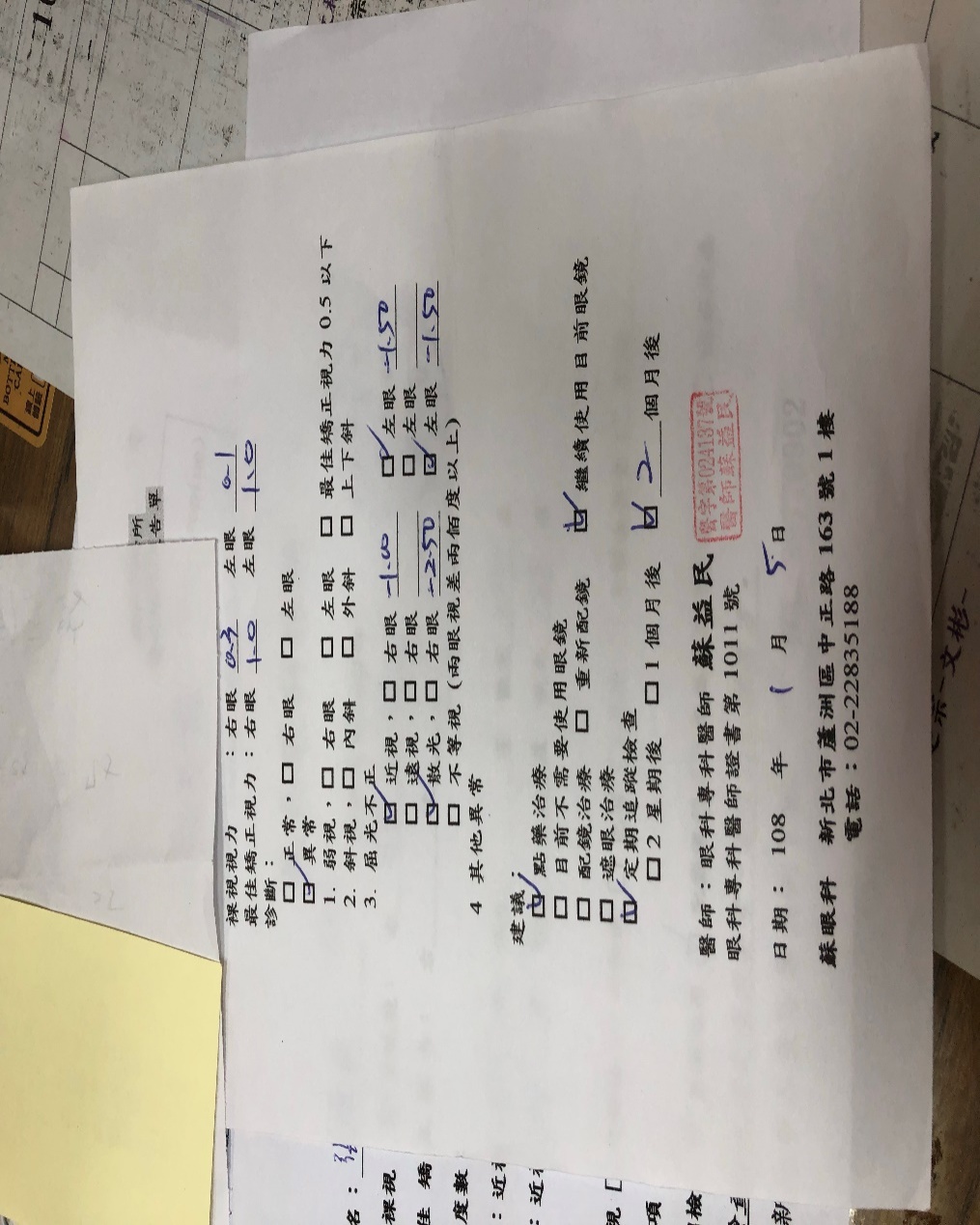 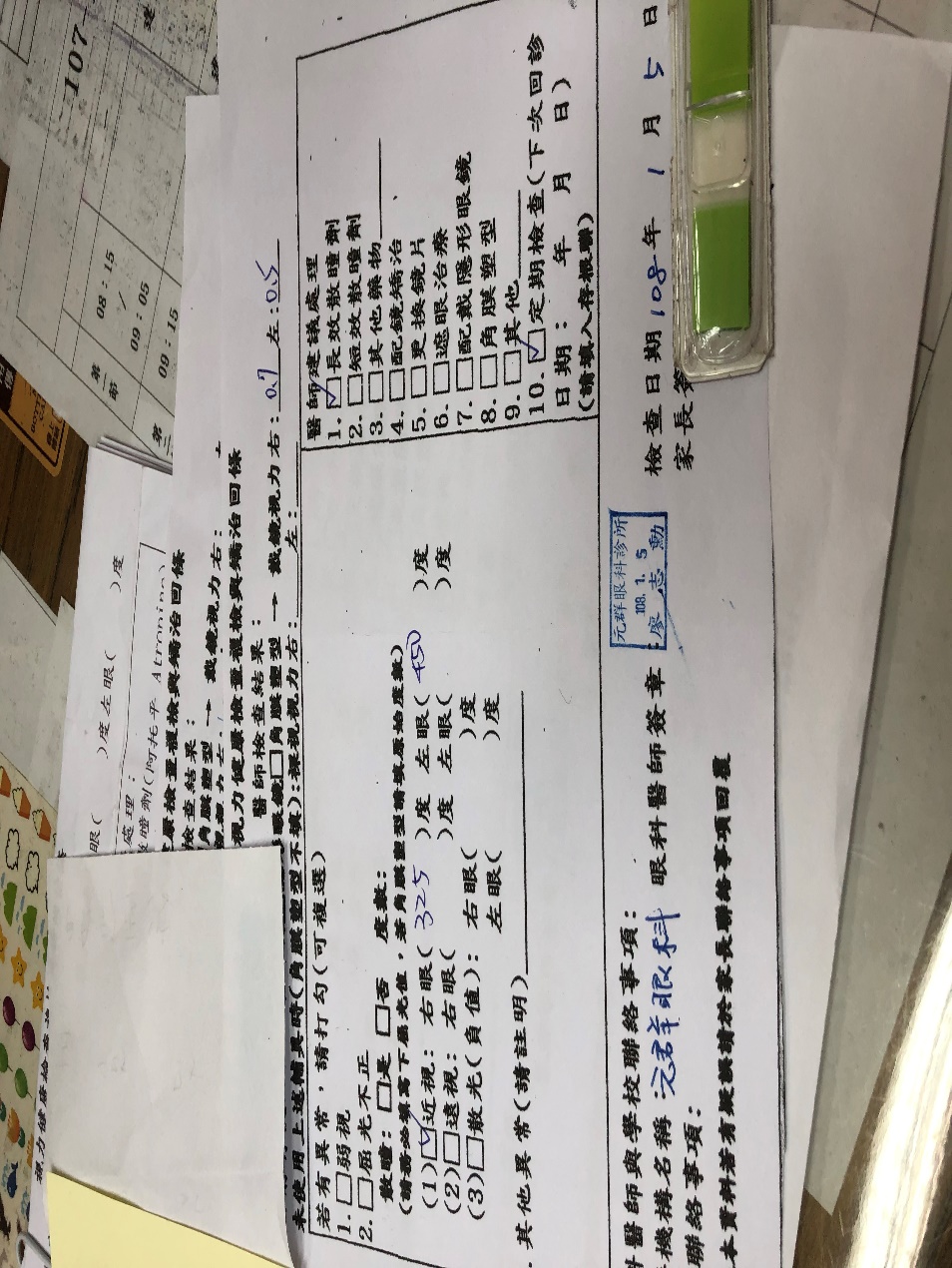 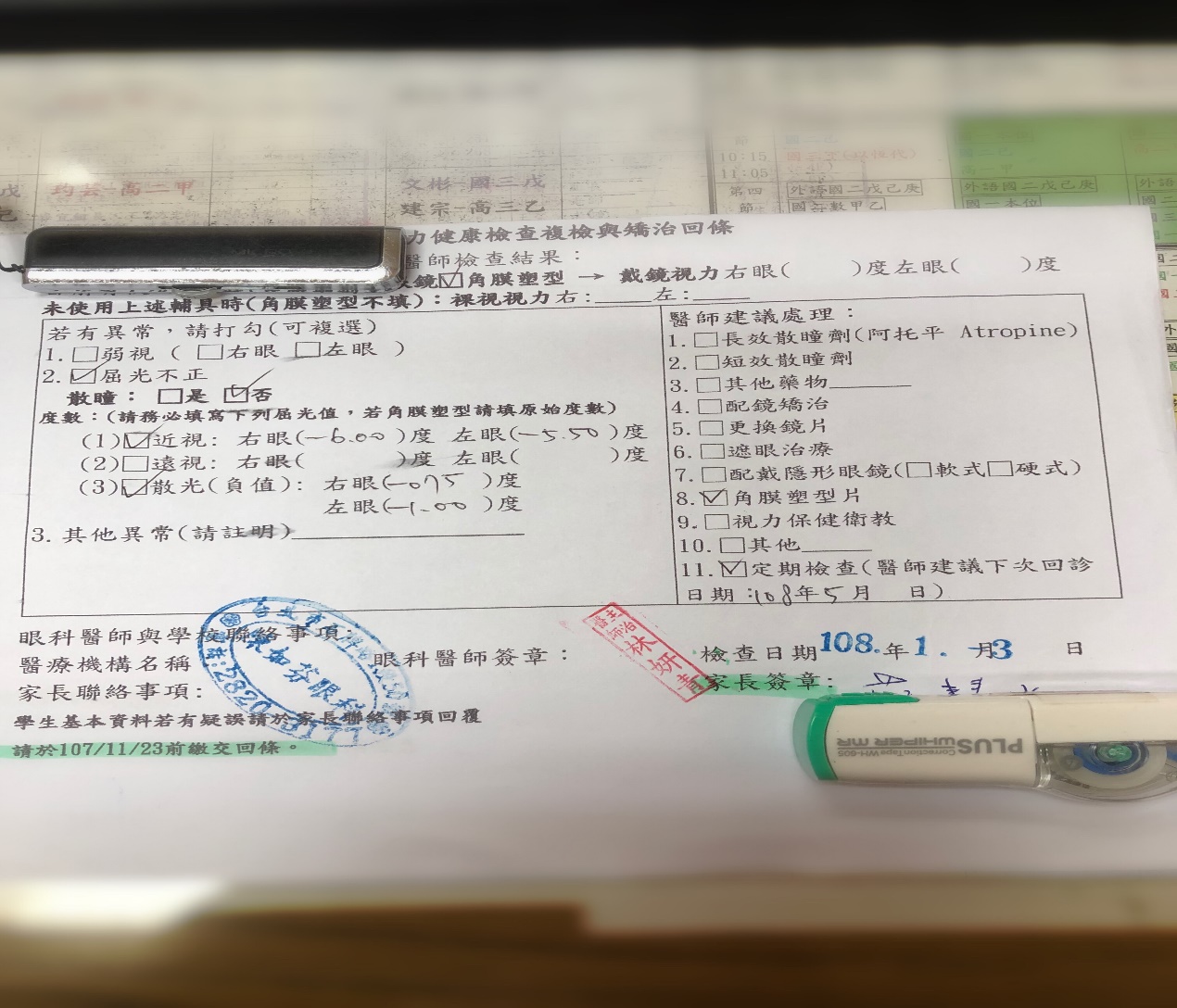 